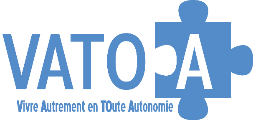 Ouverture de postes d’Aide et d’accompagnement à la personne pour une association à taille humaine.Soit : Auxiliaire de vie, Aide-soignante, Aide médico-psychologique, Assistante de vie aux familles  (H/F)Qui sommes-nous :	VATOA (Vivre Autrement en Toute Autonomie) est une association œuvrant dans les services d’aide et d’accompagnement à domicile intervenant sur un plan local. Elle a pour caractéristique un management semi-participatif avec contribution en continu du projet associatif. En effet nous nous distinguons par nos missions transversales. Aussi les salarié(e)s de l’association s’impliquent directement (et sans obligation) sur des missions administratives (faire évoluer les fiches des bénéficiaires, faire du classement, etc…) proposant une alternance entre l’implication de terrain et celle du bureau. Dans ce sens nous organisons des réunions hebdomadaires afin de prendre le temps de débriefer des situations nécessaires à une implication professionnelle adaptée.	Le projet associatif vise à permettre l’évolution de chacun(e), les salarié(e)s dans leurs domaines de compétences et les personnes accompagnées vers un mieux-être.	VATOA nait de la réflexion de personnes issus de l’accompagnement psycho-éducatif. De ce fait, chaque action menée sur le terrain est un potentiel de réalisation pour les personnes accompagnées et de mise en sens pour les salarié(e)s.	NB : les pouvoirs de décisions (bureau de l’association, et pilotage opérationnel) sont aujourd’hui essentiellement assurés par des bénévoles).Missions :	Assurer le maintien à domicile en toute bienveillance de personnes âgées, de personnes en situation de handicap, et prochainement d’un public enfant et adolescent.Par votre implication au sein de notre équipe, vous apporterez un soutien aux bénéficiaires et vous contribuerez à aider les familles en favorisant le lien social. Vous interviendrez pour effectuer des missions d'accompagnement aux actes essentiels tels que l’aide au lever et/ou au coucher, les soins d'hygiène /stimulation (l’aide à la toilette, l'habillage, la mobilité...) ainsi qu'aux activités de la vie quotidienne (entretien courant des espaces de vie, préparation des repas...).Vous serez accompagné dans votre pratique car la qualité de vie pour tous (salariés et bénéficiaires) sont les objectifs fondateurs de VATOA.Diplômes  souhaités non obligatoire : DEAVS, ou Titre assistante de vie, BEPA option services ou Titre Professionnel Assistante de Vie aux Familles  AMP, ou TISF, aide-soignante, BEP sanitaires et sociales, mention complémentaire d'aide à domicile etc... Expériences souhaitées : dans ce domaine d'activités et, selon motivation, débutant(e) accepté(e).Contrat :Les Postes sont évolutifsEn CDD ou CDI selon profilNombre d’heure à déterminer ensembleSalaires et avantages :Salaire : 12 € Brut de l'heure+ forfait de déplacement 0.50 centimes/km+ 50% le dimanche et jour férié.+ Mutuelle d’entreprise+ Prévoyance (Il s’agit de la possibilité de compléter à 100 % le salaire en cas d’arrêt maladie).Secteurs d’interventions : Truyes et 12 kilomètres alentours.Compétences du poste :Avant tout, aimer l’humainPrise de distanceAccompagner la personne dans les gestes de la vie quotidienne,Réaliser des soins d'hygiènes corporelles, de confort et de prévention,Entretien du domicileRéaliser pour la personne des courses, la préparation des repas, ou parfois des formalités administratives, ...Qualités professionnelles :AutonomieTravail d’équipeCommunicationL'employeur :VATOA – Les Tailles de Vauzelles – 37320 TruyesJean-Jacques Barjolle06 58 36 17 61